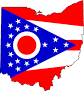 An individual may receive only ONE Scholarship Grant per year.  The NCOEA Executive Committee has the final approval over all applications.  NCOEA will grant up to 20 Grants:  10 from NCOEA with 10 matched by OEA.  Funding will be at the OEA discretion.  Applicants must make or have made a donation to FCPE (Fund for Children and Public Education) for the current school year.Applications for OEA Summer Academy Grants must be made on this approved form.  (other OEA/NEA scholarships have a different form.)Receipt of OEA Summer Academy Grant Request  must be received no later than April 15, 2016.Date 			Phone/Home: 					School				Name 													Address 									OH			Email Address 												Local Association 											Why will attendance at the OEA Summer Academy benefit you and/or your local association professionally?I have read and understand the guidelines.  The person above is our local’s nomination for an NCOEA Grant.Applicant’s Signature 							 Date 				Local President’s Signature  						 Date 				Send to Becky Cashell,NCOEA Executive Secretary/Treasurer, 295 Chapman Way Lexington OH 44904 orncoeabecky@gmail.com